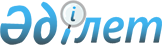 О финансировании подведомственных организаций Управления Делами Президента Республики Казахстан
					
			Утративший силу
			
			
		
					Постановление Правительства Республики Казахстан от 5 июня 1996 г. N 707. Утратило силу - постановлением Правительства РК от 30 июня 2000 года N 993 ~P000993



          В соответствии с Указом Президента Республики от 26 марта
1996 г. N 2918  
 U962918_ 
  "О внесении изменений и дополнений в
Положение об Управлении Делами Президента Республики Казахстан,
утвержденное Указом Президента Республики Казахстан от 6 ноября 1995
г. N 2600" Правительство Республики Казахстан постановляет:




          1. Финансирование расходов на содержание Управления Делами Президента 
Республики Казахстан, Хозяйственного управления Парламента Республики 
Казахстан, Медицинского центра Управления Делами Президента Республики 
Казахстан, как самостоятельных юридических лиц, осуществлять из 
республиканского бюджета отдельно. 
<*>



          Сноска. В пункт 1 внесены изменения - постановлением Правительства РК 
от 20 июля 1999 г. N 1012  
 P991012_ 
 .




          2. Установить, что финансирование расходов Администрации
Президента Республики Казахстан осуществляется через Управление
Делами Президента Республики Казахстан, а Парламента Республики
Казахстан - через Хозяйственное управление Парламента Республики
Казахстан.




          3. Сохранить действующий порядок финансирования расходов на
содержание Аппарата Правительства Республики Казахстан.





   Премьер-Министр
Республики Казахстан


					© 2012. РГП на ПХВ «Институт законодательства и правовой информации Республики Казахстан» Министерства юстиции Республики Казахстан
				